Accounts for testing on StagelinksNewbook Stage - https://stage.newbookmodels.com/browseAdmin panel - https://stage-admin.newbookmodels.com/  login- testinpo+2@gmail.com/newbook123Email for test userLog in in gmail to check emails notifications. All email notifications for users below this paragraph will come to this email. To verify to whom this mail is concern observe "To:" field.testinpo@gmail.com/newbook123Clientsall clients has password newbook123Modelsall models has password newbook123Stripe for testing:phone number 000-000-00-00secure code 000-000any emailcard numbers expiration date must be any date in futureCVV code - any digitsOther cards for testing on Stripe docsClientemailStatus of userStatus of StripeBurton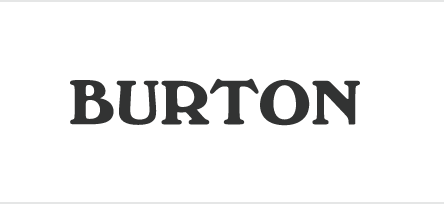 testinpo+1@gmail.comPendingnot connectedQuicksilver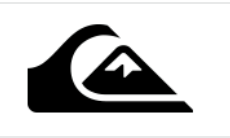 testinpo+2@gmail.comApprovednot connectedRoxy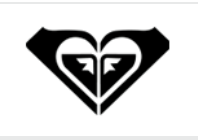 testinpo+3@gmail.comApprovedconnectedModelemailStatus of userStatus of StripeHaley Nordstrom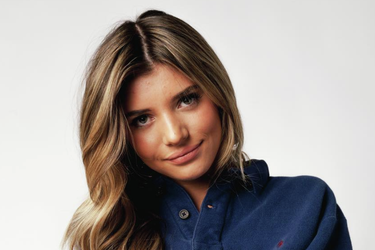 testinpo+4@gmail.comApprovednot connectedJames Austin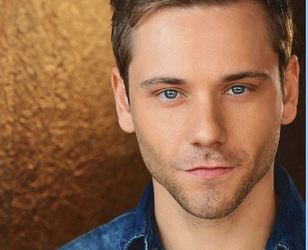 testinpo+5@gmail.comApprovednot connectedCoolithink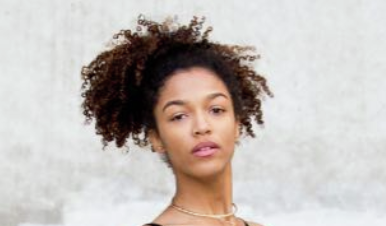 testinpo+6@gmail.comApprovedconnectedNick Chen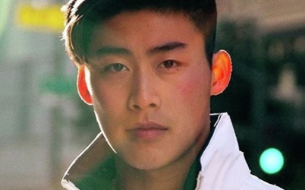 testinpo+7@gmail.comApprovedconnected4000 0566 5566 5556Visa (debit)5200 8282 8282 8210Mastercard (debit)